L’art de la Relation Interpersonnelle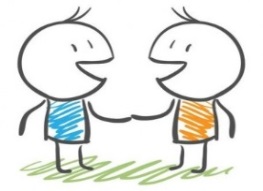 Samedi 13 et dimanche14 mai 2017Salle Arcadia à Foix de 9h à 17h30Objectifs de la formationFaire le point sur notre communication avec les autres et comprendre notre propre  fonctionnementUtiliser les principaux outils de communication avec la perception de leur utilitéGénérer des relations constructives et épanouissantesMettre en place une communication juste pour soi et pour autruiProgrammeSchéma de base de la communicationDifférence entre information et communicationJe communique clairement : le verbal ; le non verbal ; l’attention à l’autrePour mieux communiquer : les questions fermées ; les questions ouvertesUne écoute efficace : la reformulation L’interprétation : ses dangersJ’utilise le « je » pour bien faire comprendre mes sentiments, besoins, demandesDécouvrir « les 3 attitudes » de Carl Rogers et leur utilité dans la communicationL’auto-empathieL’empathie L’assertivitéFormatrice : Montserrat PEREZ       Inscriptions : 07.69.29.56.44 (places limitées)      mail : relation.humaniste@gmail.comTarif : 160 euros                             